I love for you what I love for myselfThe First sermonAll praises are due to Allah. He urged us to love goodness for others. O Allah, our Lord, praise be to You. We believe in You, in Your angels, in Your Books, in Your Messengers, and in the Last Day, and in fate (qadar), both in its good and in its evil aspects.We testify that there is nothing worthy of worship except You, the uniquely One, who has no partners in His one-ness. And we testify that our Sayyid, Sayyiduna Muhammad is the slave of Allah and His Messenger. So, O Allah, send Your peace and blessings upon him and upon his family, his companions and whomsoever follows him in guidance until the Last Day.To Continue:I advise you slaves of Allah and myself with the Taqwa of Allah and to reflect upon His Book, as Allah says:(وَاتَّقُوا اللَّهَ إِنَّ اللَّهَ عَلِيمٌ بِذَاتِ الصُّدُورِ)().{And fear Allah . Indeed, Allah is Knowing of what is in the hearts}O believers: The Messenger of Allah, , said to one of his companions: Do you love Paradise? He (the sahabi) said yes. The Prophet, said: “Then love for your brother what you love for yourself”. Musnad Ahmad .The believer loves for his brother what he loves for himself; He is keen to benefit him, and hates for him what he hates for himself , and hopes for him what he hopes for himself. Then Allah, Glory be to Him, will admit him to His Paradise.The Messenger of Allah said, "He who desires to be rescued from the fire of Hell and to enter Jannah, …. should do unto others what he wishes to be done unto him."The love of good for others is part of perfect faith.The Prophet said, "No one of you becomes a true believer until he likes for his brother what he likes for himself".So he shows love and respect for his brother, treats him with affection and honor, and hopes for him all what is good, and that is the essence of faith. قَالَ: «لَا يَبْلُغُ عَبْدٌ حَقِيقَةَ الْإِيمَانِ حَتَّى يُحِبَّ ‌لِلنَّاسِ ‌مَا ‌يُحِبُّ ‌لِنَفْسِهِ ‌مِنَ ‌الْخَيْرِ»(). The Prophet, peace and blessings be upon him, said, “The servant does not attain the reality of faith until he loves for people what he loves for himself of goodness.”And we have a good example in the Messenger of Allah, He said to Abu Dharr, may God be pleased with him: I like for you what I like for myself. وَلَنَا فِي رَسُولِ اللَّهِ أُسْوَةٌ حَسَنَةٌ، فَقَدْ قَالَ لِأَبِي ذَرٍّ رَضِيَ اللَّهُ عَنْهُ: «إِنِّي أُحِبُّ لَكَ مَا أُحِبُّ لِنَفْسِي»(). O you who love good to others: Allah Almighty said: {and do good so that you may succeed} (Quran 22: 77) (وَافْعَلُوا الْخَيْرَ لَعَلَّكُمْ تُفْلِحُونَ)  )الحج 77(And among the best good that the believer gives to his brother is that he rejoices at a blessing that Allah has honored him with, and that he prays for him that that blessing remains and lasts.قال ﷺ «إِذَا رَأَىَ أَحَدُكُمْ مِنْ أَخِيهِ مَا يُعْجِبُهُ؛ فَلْيَدْعُ لَهُ بِالْبَرَكَةِ»(). The Prophet ﷺ  said:  If one of you sees something with his brother that he admires, let him pray for blessing (barakah) for him.” Narrated by Ibn Majah (3509)And whoever loves good for his brother, let him pray for him in his absence.The Messenger of Allah said, "The supplication of a Muslim for his (Muslim) brother in his absence will certainly be answered. Everytime he makes a supplication for good for his brother, the angel appointed for this particular task says: 'A meen! May it be for you, too'."

[Muslim].قَالَ «دَعْوَةُ الْمَرْءِ الْمُسْلِمِ لِأَخِيهِ بِظَهْرِ الْغَيْبِ مُسْتَجَابَةٌ، عِنْدَ رَأْسِهِ مَلَكٌ مُوَكَّلٌ؛ كُلَّمَا دَعَا لِأَخِيهِ بِخَيْرٍ قَالَ الْمَلَكُ الْمُوَكَّلُ بِهِ: آمِينَ، وَلَكَ بِمِثْلٍ»().O Allah, make us loving others and hastening to benefit them.  and accept all of us for Your obedience and bless us with obedience towards Your Messenger (peace and blessings of Allah be upon him), and obedience towards those whom You have ordered us to show obedience towards, in accordance with Your saying:(يَا أَيُّهَا الَّذِينَ آمَنُوا أَطِيعُوا اللَّهَ وَأَطِيعُوا الرَّسُولَ وَأُولِي الْأَمْرِ مِنْكُمْ) I say this and I seek forgiveness for myself and for you, so seek His forgiveness, indeed He is the most forgiving, most Merciful.The second sermonPraise be to Allah, Lord of the worlds, and prayers and peace be upon the Prophet, who came with noble and perfect morals, and  urged us to love goodness for others. And upon his family, companions, and followers.O believers: Indeed, from the love of good for others; that the believer protects his brother in his absence, and prevents what harms him.  قَالَ النَّبِيُّ «مَنْ رَدَّ عَنْ ‌عِرْضِ ‌أَخِيهِ؛ رَدَّ اللَّهُ عَنْ وَجْهِهِ النَّارَ يَوْمَ القِيَامَةِ»(). The Messenger of Allah said: “If a Muslim defends his brother’s honor in his absence, Allah will protect his face from the fire of Hell on the Day of Resurrection.” Related by At-Tirmidhi.The believer hopes good of others; The employee at his job, the student at his school with his colleagues, every member of the family, and every person you meet and deal with. In all matters of life, love for him what you love for yourself.Let us be keen on loving the good for all people, and doing them a favor, and let us make that a culture in our life.  Let's raise our children on that. This will result in goodness, happiness, progress and leadership in our society.(إِنَّ اللَّهَ وَمَلَائِكَتَهُ يُصَلُّونَ عَلَى النَّبِيِّ يَا أَيُّهَا الَّذِينَ آمَنُوا صَلُّوا عَلَيْهِ وَسَلِّمُوا تَسْلِيمًا)()Allah, send Your prayers and blessings upon all of the Prophets and Messengers, especially on the seal of them, our master, our Prophet, Sayyiduna Muhammad. O Allah send Your peace and blessings upon him, and upon his family, his companions, all of them. And send your blessings upon the righteous and rightly guided Khulafa: Sayyiduna Abu Bakr, Sayyiduna Umar, Sayyiduna Uthman and Sayyiduna Ali, and upon all of the companions and those of the righteous who come after them, may Allah be pleased with them all.O Allah, grant success to the UAE President HH Mohammed bin Zayed Al Nahyan, to the Vice-President and his Brothers, their Highnesses, the Rulers of the Emirates and guide them to all that which is good and what pleases You. O Allah, bestow your mercy on the late Sheikh Zayed, Sheikh Maktoum, Sheikh Khalifa bin Zayed and the other late UAE Sheikhs who have passed on to Your mercy. We ask you to admit them into Paradise by Your grace. O Allah have mercy on those martyred for Your sake, and grant them intercession for their people, and grant their families patience and a great reward. And have mercy, our Lord, upon all of the believers, the living and the dead. Believers, remember Allah and He will remember you, forget Him not, lest you be forgotten. Be grateful for your blessings and you will be increased therein. So, stand up for prayer.دولـة الإمـارات العـربية المتحـدة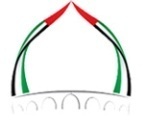 الجمعة: 12 ذو الحجة 1444هالهيئة العامة للشؤون الإسلامية والأوقافالموافق : 30/6/2023م